ПОМНІКІ АРХЕАЛОГІІ№Гісторыка-культурная каштоўнасцьКатэ-горыя Адрас1Курган перыяду ранняга сярэднявечча ХІІ ст.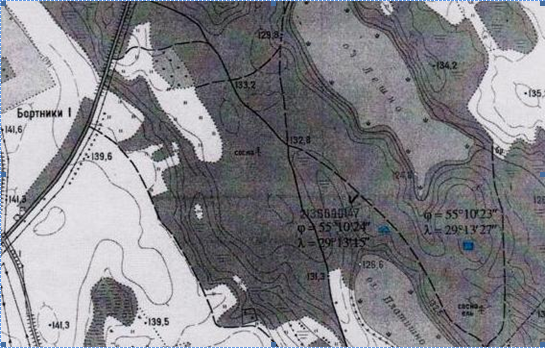 Курган знаходзіцца за 0,5 – 0,7 км. на захад ад гарадзішча, каля дарогі ў в. Зарэчча.  Дыяметрам 20 м., вышынёй 1,5 м. Выявіў і абследваў у 1981 годзе Э.М. Зайкоўскі. Раскопкі не праводзіліся.3в. Бортнікі-1, каля дарогі ў в. Зарэчча2Курганны могільнік перыяду ранняга сярэднявечча (ІХ-ХІІІ стагоддзі).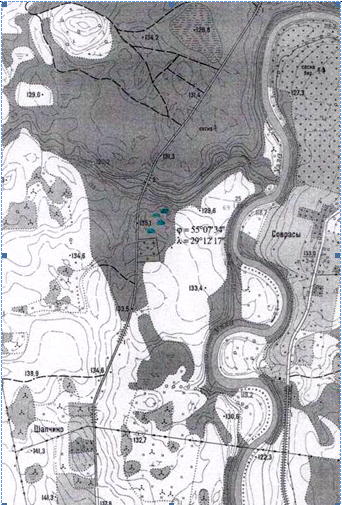 Курганны магільнік 0,5 км на захад ад паўночнай ускраіны вескі, на вясковых могілках, на правым беразе р. Ула. Адкрыў і абследваў у 1972 г. М.М, Чарняўскі, у 1981 г. абследваў Э.М. Зайкоўскі. Раскопкі не праводзіліся.3в. Жарна-секава, 0,8 км на паўноч-ны захад ад вёскі3Курган перыяду ранняга сярэднявечча (ХІІ стагоддзе).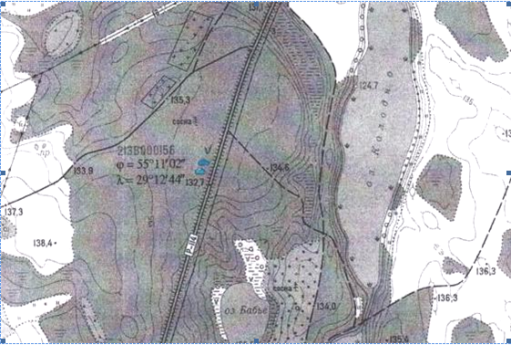 Курганны могільнік знаходзіцца за 0,1 км. на паўночны захад ад вёскі, 2 насыпы, дыяметрам 10 м., вышынёй 1,5 м. Выявіў і абследаваў у 1981 годзе Э.М. Зайкоўскі. Раскопкі не праводзіліся.3в. Зарэчча, 0,1 км на захад ад вёскі4Курган перыяду ранняга сярэднявечча (ХІІІ стагоддзе).Мясцовая назва Валатоўка. За 0,5 км. на паўночны ўсход ад вескі. На левым беразе р. Ула. Дыяметр 24 м., вышыня 3,5м. Выявіў у 1956 г. Л.В. Аляксееў, абследавалі ў 1972 г. М.М. Чарняўскі, у 1981 г. Э.М. Зайкоўскі.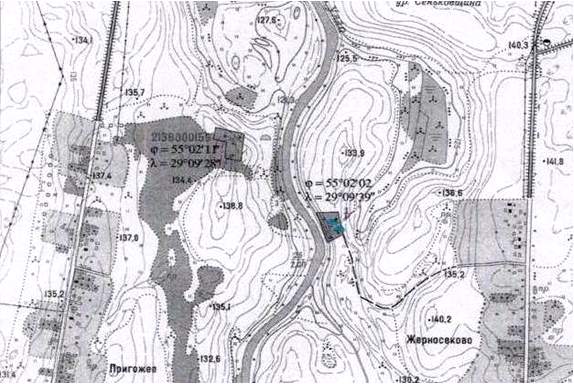 3в. Прыго-жае, 0,5 км на паўноч-ны ўсход ад вёскі5Курганны магільнік перыяду ранняга сярэднявечча (X-XIII стагоддзі).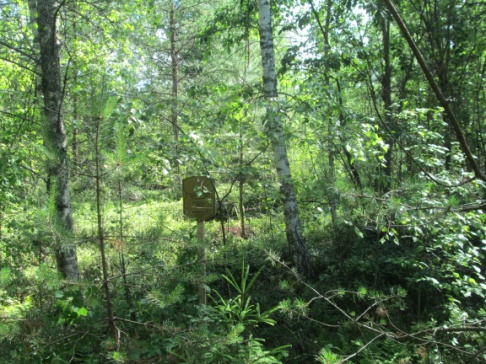 Знаходзіцца за 0,25 км. на захад ад вескі. 3 насыпы вышыней 1-1,5 м., дыяметрам 11-15 м. выявіў у 1955 г. Л.В. Аляксееў, абследваў у 1972 г. М.М. Чарняўскі. Раскопкі не праводзіліся.3в. Узрэчча, 0,25 км на захад ад вёскі6Курганны могільнік перыяду ранняга сярэднявечча (Х-ХІІІ стагоддзі).Курганны могільнік знаходзіцца за 2,5 км. на  пауднёвы захад ад вёскі, у лесе, каля дарогі. Выявіў у 1929 г. І. Карандзей, абследваў ў 1972 годзе М.М. Чарняўскі. Раскопкі не праводзіліся.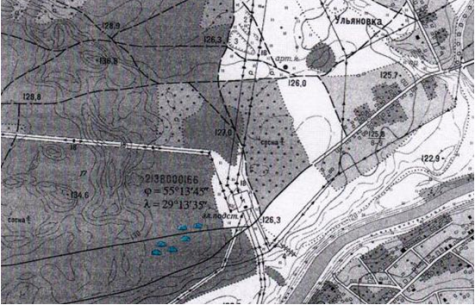 3в. Улья-наўка, 2,5 км на паўднё-вы захад ад вёскі7Курган перыяду ранняга сярэднявечча (ХІІ стагоддзе)Курган знаходзіцца за 0,5 км. на паўднёвы захад ад вёскі, у лесе. 4 насыпы вышынёй 1,8 м., дыяметрам – 12 м. Адзін курган  падоўжаны памерам 31х12х2 м. Адкрыў і абследваў у 1956 гаду Л.В. Аляксееў. У 1981 г. абследваў Э.М. Зайкоўскі. Раскопкі не праводзіліся.3в. Фролка-вічы, 2,5 км на паўноч-ны захад ад моста праз р. Ула8Гарадзішча жалезнага веку ( V стагоддзе да н. э. – V стагоддзе н. э.)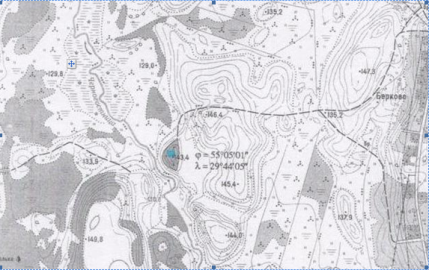 Знаходзіцца за 1 км на паўднёвы ўсход ад вёскі. Пляцоўка памерам 68х48 м. выцягнута з поўдня на поўнач і ўзвышаецца над  падножжам на 7-10м. З паўночнага боку – роў глыбіней 2 м. і 2 валы вышынёй 2,1-2,5 м. Цяпер на пляцоўцы могілкі. Вядома з 1964 г., абследавалі ў 1972 г. М.М. Чарняўскі, у 1981 г. Э.М. Зайкоўскі. Раскопкі не праводзіліся.3в. Чарна-госце, 1 км на паўднё-вы ўсход ад вёскі9Гарадзішча жалезнага веку ( V стагоддзе да н. э. – V стагоддзе н. э.) 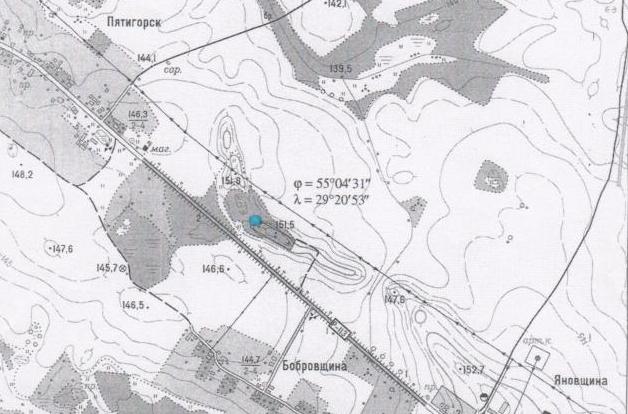 3в. Янаў-шчына, 0,5 км на поўнач ад вёскі10Стаянкі Асавец -2,3,4,5,6,7Крывінскі тарфянік – месца цэлага шэрагу старажытных паселішчаў узростам да 6 тыс. гадоў. На яго тэраторыі знаходзяцца помнікі археалогіі – стаянкі Асавец 2,3,4,5,6,7. Большасць з іх даследаваў у 1968 г. М.М. Чарняўскі. На паверхні ўзгорка трапляліся крамяневыя прылады працы і кераміка, а ў торфе каля паўночна- ўсходняга падножжа – рэшткі драўляных збудаванняў. Археалагічныя раскопкі вядуцца і зараз пад кіраўніцтвам Максіма Міхайлавіча Чарняўскага.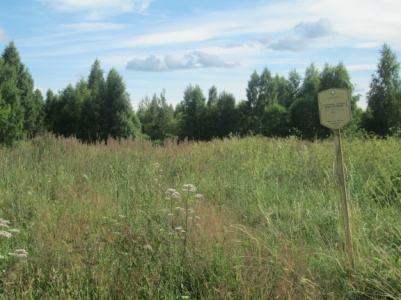 3в. Асавец11Камень-следавік і крыніца, якая ўшаноўваеццаЗнаходзіцца ў 0,8 км на ўсход ад вескі. На левым беразе невялікай безыменнай рачулкі, якая ўпадае ў воз. Астроўна, ва ўрочышчы Божы Слядок. Злева ад дарогі ў в. Жыгалы. 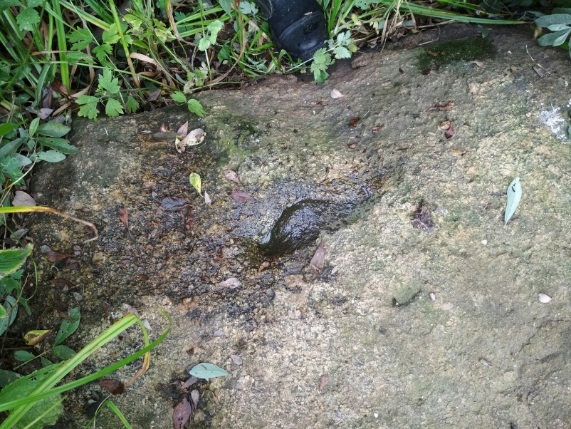 3аг. Астроўна12.Гарадзішча жалезнага веку, VII ст. да н.э. – IV cт. н.э.Гарадзішча знаходзіца за 0,4 км на ўсход ад вёскі, на левым беразе р. Бярозкі. Пляцоўка дыаметрам 38 м. Паўночны схіл стромкі, з поўдня прасочваюцца рэшткі рова, з усходу схілы разараны. Помнік археалогіі абседвалі ў 1956-57 гадах Л. В. Аляксееў, у 1972 годзе М. М. Чарняўскі, у 1981 г. Э. М. Зайкоўскі. Знойдзены рэшткі ляпной керамікі днепра-дзвінскай культуры (8-7 стагоддзі да н. э.).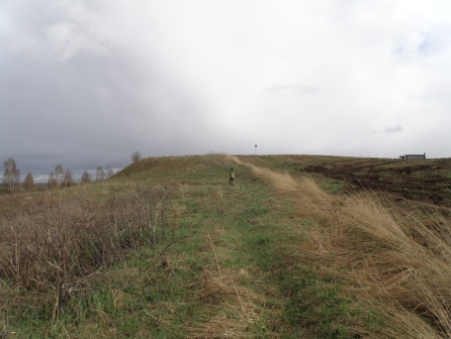 3в. РубежВерхнякрывінскісельскіСавет 13.Гарадзішча жалезнага веку, V стагоддзе да н.э. – V стагоддзе н.э.Гарадзішча знаходзіцца за 1 км на ўсход ад вёскі Застарынне. Пляцоўка амаль круглай формы, памерам 40х41 м, узвышаецца над наваколлем на 9 метраў. Валы і равы адсутнічаюць. Помнік археалогіі выявіў і абследаваў у 1959 г. Л.В. Аляксееў, у 1981 г. – абследаваў Э.М. Зайкоўскі. У культурным пласце каля 1 м знойдзены фрагменты грубаляпной гладкасценнай керамікі жалезнага веку і косці жывёл.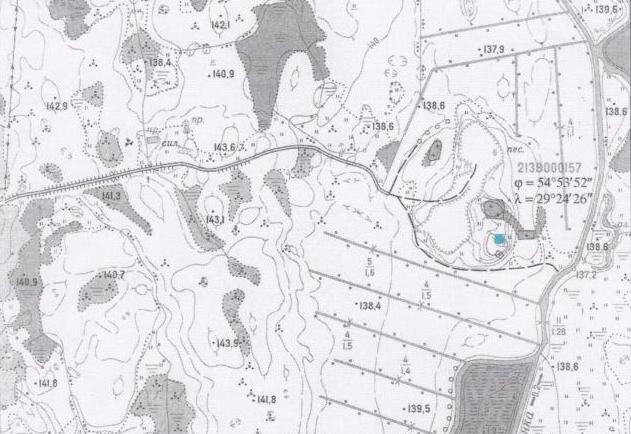 3в. ЗастарыннеВерхнякрывінскісельскіСавет14.Курганны могільнік перыяду ранняга сярэднявечча Х-ХII ст.ст.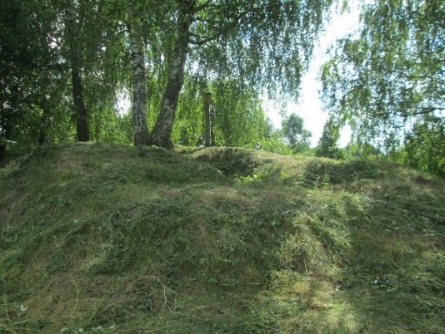  Знаходзіцца ў 150 м. ад паўночнай ускраіны вёскі, на левым беразе р. Свячанка, ля месца яе вытока з воз. Стрыжэўскае. 2 курганы вышынёй каля 1,7 м., дыяметрам 11-12 м. Выявіў у 1955-56 гг. Л.В. Аляксееў, абследавалі ў 1967 г. Г.В. Штыхаў, у 1972 г. М.М. Чарняўскі. Раскопкі не праводзіліся. 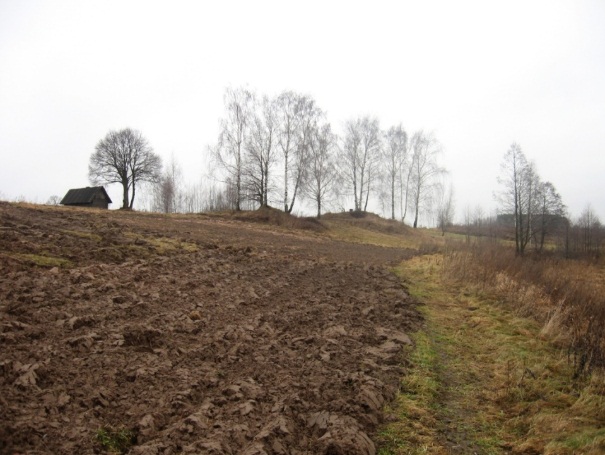 3в. ДавыдкавічыБешанковіцкі сельскі Савет15Курганны могільнік (5 насыпаў)3в. Жарна-секава16Курганны могільнік-1 (2 насыпы)3аг. Бачэйка-ва17Курганны могільнік-2 (2 насыпы)3аг. Бачэйка-ва18Гарадзішча жалезнага веку3в. Чарна-госце19Гарадзішча Бортнікі-1 3в. Бортнікі-1-я20Курганны могільнік3в. Жданова21Курганны могільнік (5 насыпаў)3в. Фролка-вічы22Курганны могільнік3в. Крупе-ніна23Курганны могільнік перыяду ранняга сярэднявечча3в. Зарэчча24Гарадзішча 3в. Зама-шэнне25Курганны могільнік3в. Зама-шэнне